景德镇开放大学2023年秋钉钉直播课链接情况（第一批）一、马克思主义基本原理9月25日(周一晚7：30-9：00）起上课，共五次，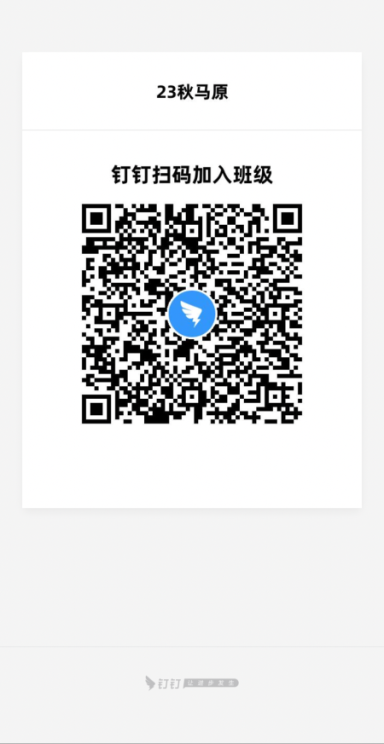 二、刑事诉讼法学10月11日(周三晚7：30-9：00）起上课，共五次，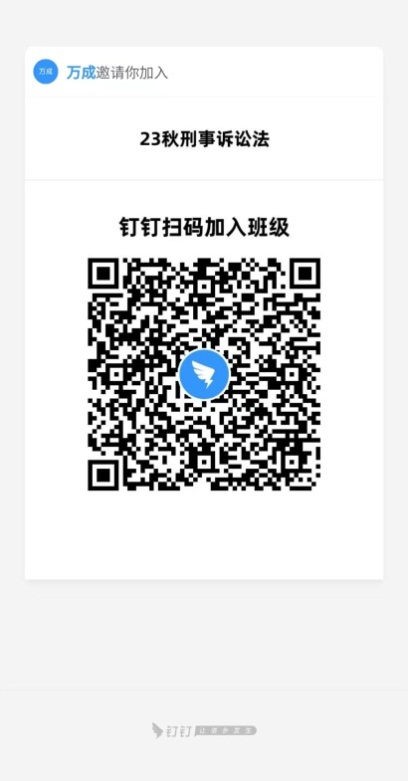 三、行政法与行政诉讼法10月12日(周四晚7：30-9：00）起上课，共五次，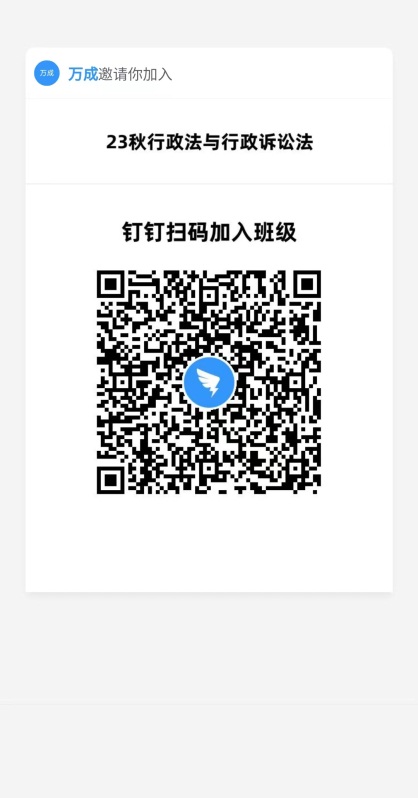 四、管理英语210月14日（周六上午9：00-10：30）起上课，共五次，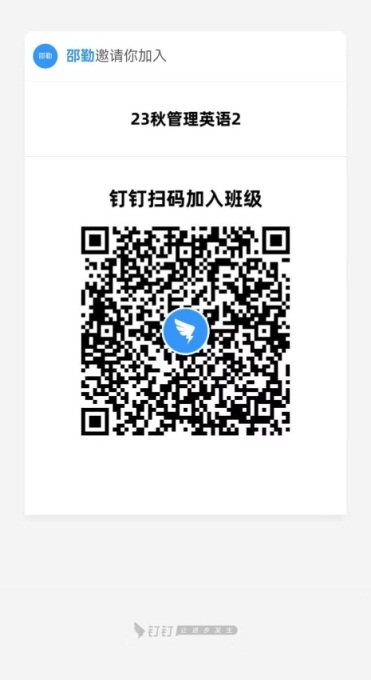 